датаСугубые поминовения ОБ УСОПШИХ за Божественной ЛИТУРГИЕЙСугубые поминовения ОБ УСОПШИХ за Божественной ЛИТУРГИЕЙСугубые поминовения ОБ УСОПШИХ за Божественной ЛИТУРГИЕЙСугубые поминовения ОБ УСОПШИХ за Божественной ЛИТУРГИЕЙ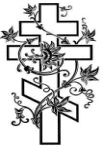 Сугубые поминовения ОБ УСОПШИХ за Божественной ЛИТУРГИЕЙСугубые поминовения ОБ УСОПШИХ за Божественной ЛИТУРГИЕЙСугубые поминовения ОБ УСОПШИХ за Божественной ЛИТУРГИЕЙСугубые поминовения ОБ УСОПШИХ за Божественной ЛИТУРГИЕЙ